Наличие мест и указанные льготные цены в гостинице «Park Inn Пулковская» действительны при условии бронирования номера до 19.06.2015 г. Прием заявки на бронирование после этой даты будет зависеть от наличия свободных мест и осуществляться по общим (не льготным) ценам.Спонсорский пакет для фирм-участниковУчастие 2-х человекВыставление стенда (для демонстрации продукции)Презентация фирмыПри необходимости демонстрация техники на территории аэропорта ПулковоСтоимость спонсорского пакета составляет 59 900 рублей. Количество спонсорских пакетов ограниченно.Дата: _______________________		Подпись: _______________________«Современные материалы, техника и технологии для содержания, проектирования и реконструкции аэродромов, оборудование для наземного обслуживания воздушных судов, пассажиров и багажа»1-2 июля 2015 годаСанкт-Петербург, гостиница «Park Inn Пулковская»РЕГИСТРАЦИОННАЯ КАРТОЧКА ДЕЛЕГАТА КОНФЕРЕНЦИИКарточка заполняется отдельно на каждого делегата печатными буквами«Современные материалы, техника и технологии для содержания, проектирования и реконструкции аэродромов, оборудование для наземного обслуживания воздушных судов, пассажиров и багажа»1-2 июля 2015 годаСанкт-Петербург, гостиница «Park Inn Пулковская»РЕГИСТРАЦИОННАЯ КАРТОЧКА ДЕЛЕГАТА КОНФЕРЕНЦИИКарточка заполняется отдельно на каждого делегата печатными буквамиРЕГИСТРАЦИОННЫЙ ВЗНОСза участие в конференции РЕГИСТРАЦИОННЫЙ ВЗНОСза участие в конференции Внести средства нужно до 19.06.2015Внести средства нужно до 19.06.201514 950 руб.Вкл. НДС = 2 280,51 руб.За одного делегата. Включает в себя участие во всех мероприятиях проводимых в рамках конференции.Получатель:ООО «Научно-производственное объединение «Гранит»     ИНН 7820039992, КПП 780601001 Расчетный счет:Р/с 40702810009130010354
Филиал «Петербургский» ЗАО «ГЛОБЭКСБАНК»
197046 Санкт-Петербург, Петроградская наб., 18 лит. А
к/сч 30101810100000000749; БИК 044030749
Назначение платежа:Регистрационный взнос за участие в конференции, в том числе НДСЗаполненную Регистрационную карточку вместе с Платежным поручением необходимо направить в ООО «Научно-производственное объединение «Гранит» по факсу (812) 611-08-41 или E-mail: info@npogranit.ruЗаполненную Регистрационную карточку вместе с Платежным поручением необходимо направить в ООО «Научно-производственное объединение «Гранит» по факсу (812) 611-08-41 или E-mail: info@npogranit.ruГостиница «Park Inn Пулковская»; Одноместный номер – от 6 000 рублей/сутки(Бронируется самостоятельно: +7(812)740-39-00; http://www.parkinn.ru/hotelpulkovskaya-stpetersburg/contact)Гостиница «Park Inn Пулковская»; Одноместный номер – от 6 000 рублей/сутки(Бронируется самостоятельно: +7(812)740-39-00; http://www.parkinn.ru/hotelpulkovskaya-stpetersburg/contact)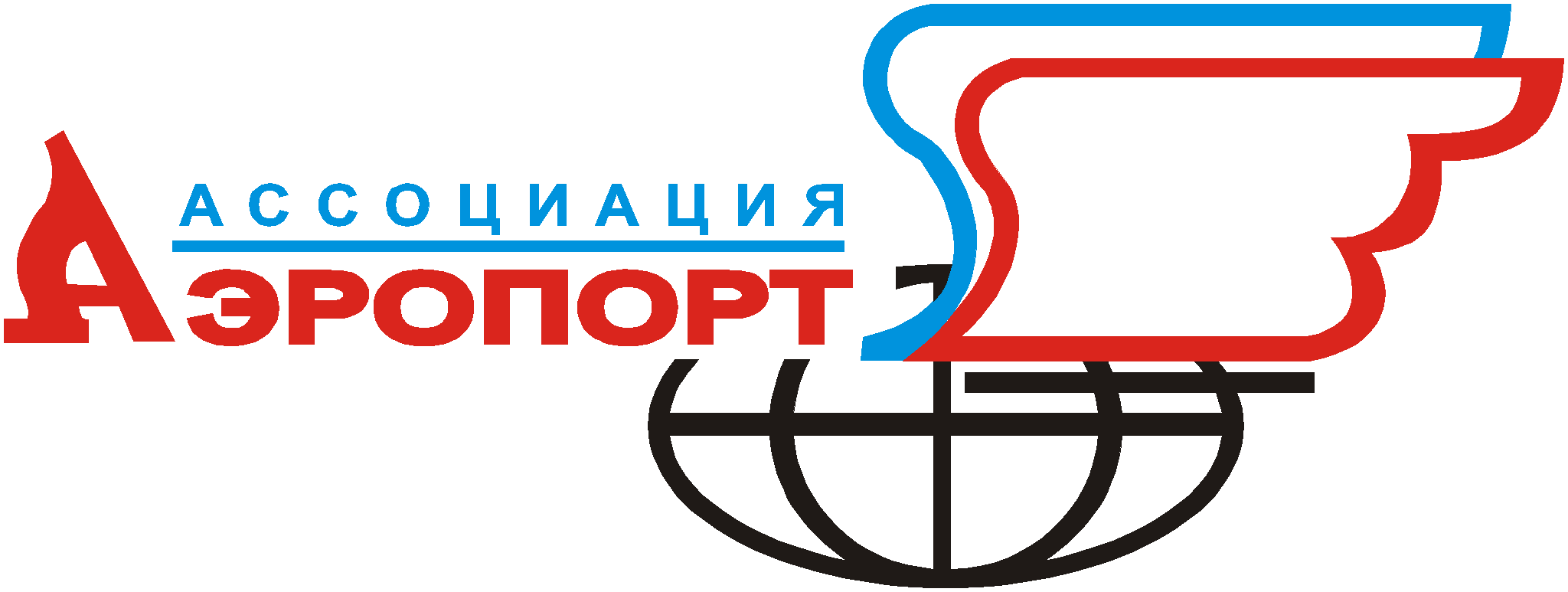 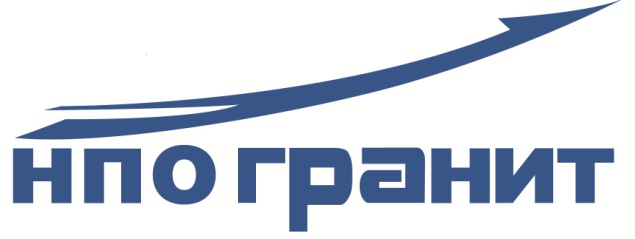 